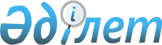 О внесении изменений в приказ Министра обороны Республики Казахстан от 30 декабря 2015 года № 746 "Об утверждении Реестра должностей гражданских служащих (за исключением квалифицированных рабочих) воинских частей и учреждений Вооруженных Сил Республики Казахстан"Приказ Министра обороны Республики Казахстан от 10 ноября 2020 года № 617. Зарегистрирован в Министерстве юстиции Республики Казахстан 13 ноября 2020 года № 21623
      ПРИКАЗЫВАЮ:
      1. В приказ Министра обороны Республики Казахстан от 30 декабря 2015 года № 746 "Об утверждении Реестра должностей гражданских служащих (за исключением квалифицированных рабочих) воинских частей и учреждений Вооруженных Сил Республики Казахстан" (зарегистрирован в Реестре государственной регистрации нормативных правовых актов под № 13150, опубликован 2 марта 2016 года в информационно-правовой системе нормативных правовых актов Республики Казахстан "Әділет") внести следующие изменения:
      пункт 4 изложить в следующей редакции:
      "4. Контроль за исполнением настоящего приказа возложить на курирующего заместителя Министра обороны Республики Казахстан.";
      в Реестре должностей гражданских служащих (за исключением квалифицированных рабочих) воинских частей и учреждений Вооруженных Сил Республики Казахстан, утвержденном указанным приказом:
      примечание исключить.
      2. Департаменту экономики и финансов Министерства обороны Республики Казахстан в установленном законодательством Республики Казахстан порядке обеспечить:
      1) государственную регистрацию настоящего приказа в Министерстве юстиции Республики Казахстан;
      2) размещение настоящего приказа на интернет-ресурсе Министерства обороны Республики Казахстан после его первого официального опубликования;
      3) направление сведений в Юридический департамент Министерства обороны Республики Казахстан об исполнении мероприятий, предусмотренных подпунктами 1) и 2) настоящего пункта в течение десяти календарных дней со дня государственной регистрации.
      3. Контроль за исполнением настоящего приказа возложить на курирующего заместителя Министра обороны Республики Казахстан.
      4. Настоящий приказ довести до должностных лиц в части, их касающейся.
      5. Настоящий приказ вводится в действие по истечении десяти календарных дней после дня его первого официального опубликования.
					© 2012. РГП на ПХВ «Институт законодательства и правовой информации Республики Казахстан» Министерства юстиции Республики Казахстан
				
      Министр обороны 
Республики Казахстан 

Н. Ермекбаев
